Simanchuk LeonidGeneral details:Certificates:Experience:Documents and further information:0636879029Position applied for: Chief OfficerDate of birth: 01.04.1981 (age: 36)Citizenship: UkraineResidence permit in Ukraine: YesCountry of residence: UkraineCity of residence: OdessaPermanent address: Ilfa and PetrovaContact Tel. No: +38 (063) 687-90-29 / +38 (093) 039-71-36E-Mail: simanchuk.leonid@gmail.comSkype: leonidsimanchukU.S. visa: Yes. Expiration date 25.04.2026E.U. visa: Yes. Expiration date 30.08.2018Ukrainian biometric international passport: Not specifiedDate available from: 01.11.2017English knowledge: GoodMinimum salary: 7300 $ per month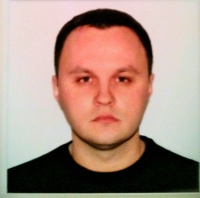 DocumentNumberPlace of issueDate of expiryCivil passportKK133519Ukraine00.00.0000Seamanâs passportAB 570624ILYICHEVSKK11.05.2021Tourist passport11865/2014/01Ukraine Izmail24.09.2019TypeNumberPlace of issueDate of expiryDeep sea captain11865/2014/01Ukraine Izmail24.09.2019IV/2 GMDSS11850/2014/01Ukraine Izmail24.09.2019Ship Security Officer14366Odessa12.02.2019Medical Care on board ship2550/2014-AOdessa17.09.2019Bridge resource management7288/2014-AOdessa17.09.2019Cargo Handling11641/2014-AOdessa17.09.2019Advanced fire fighting15654/2014-AOdessa17.09.2019Radar Navigation3057/2014-AOdessa17.09.2019Proficiency in survival Craft18891/2014-AOdessa17.09.2019Safety Familiarization, basic training24097/2014-AOdessa17.09.2019ECDIS7020/2014-AOdessa17.09.2019ECDIS FURUNO Specific0051/2014Odessa19.02.2019ECDIS JRC Specific5078b418Odessa13.02.2019Proficiency in fast rescue boats0152/2016Odessa26.04.2021Ships Safety Officer0158/2016Odessa28.04.2021PositionFrom / ToVessel nameVessel typeDWTMEBHPFlagShipownerCrewingChief Officer17.04.2017-01.08.2017ARAGONITBulk Carrier56757MAN B&W9480kWPortugalConti183schiffahrts-gmb&co.bulkerUkrferry-Shipmanagement OdessaChief Officer14.06.2016-14.11.2016CONTI SAPHIRBulk Carrier75035Hyundai-Man B&W 8833KW8833KWLIBERIAConti154schiffahrts-gmb&co.bulkerUkrferry-Shipmanagement Odessa2nd Officer27.09.2015-26.01.2016CONTI SAPHIRBulk Carrier75200MAN B&W 5S60MC-C CSR (90%MCR) 7.950 KW at 101,4 rpm7950 KWLIBERIACONTI 154. Schifffahrts-GmbH & Co. BulkeUkrferry-Shipmanagement Odessa2nd Officer13.01.2015-01.05.2015AmetrinBulk Carrier57000MAN B&W 6S50MC-C (MARK 7) - CSR (90% MCR)   8532 KW at 122.6 rpm9480KWLIBERIACONTI 177. Schifffahrts-GmbH & Co. BulkeUkrferry-Shipmanagement Odessa2nd Officer22.04.2014-10.08.2014AQUAMARINBulk Carrier57000MAN B&W 6S50MC-C (MARK 7) - CSR (90% MCR) 8532 KW at 122.6 rpm9480kwMALTACONTI 182. Schiffahrts-GmbH & Co. KGUkrferry-Shipmanagement Odessa2nd Officer04.08.2013-25.12.2013TopasBulk Carrier92000MAN B&W 6S60MC-C CSR (85%MCR) 10.404 KW at 99,5 rp10404KWMALTA VALLETACONTI 179. Schifffahrts-GmbH & Co. BulkeUkrferry-Shipmanagement Odessa2nd Officer06.03.2013-26.06.2013ALEXANDRITBulk Carrier57000MAN B&W 6S50MC-C (MARK 7)  CSR (90%MCR) 8.532 KW at 122,6 rpm9480kwLIBERIACONTI 173. Schifffahrts-GmbH & Co. BulkeUkrferry-Shipmanagement Odessa2nd Officer02.04.2012-29.08.2012Nena MBulk Carrier43176B&W10576LiberiaFairsky Shipping &Trading S.A.V.Ships Odessa2nd Officer13.10.2010-14.05.2011MIHALIS FBulk Carrier42264B&W11398CyprusFairsky Shipping &Trading S.A.V.Ships Odessa2nd Officer14.01.2010-14.07.2010MARY FBulk Carrier43910B&W10576MONROVIA LIBERIAFairsky Shipping &Trading S.A.V.Ships Odessa2nd Officer15.05.2009-22.10.2009JOALMIBulk Carrier43320B&W10576CYPRUSFairsky Shipping &Trading S.A.Corazon Del Mar,Odessa2nd Officer24.08.2008-31.01.2009MARY FBulk Carrier43910B&W11640LIBERIAFairsky Shipping &Trading S.A.Corazon Del Mar,Odessa2nd Officer06.10.2007-13.04.2008NENA FBulk Carrier42264B&W11389CYPRUSFairsky Shipping &Trading S.A.Corazon Del Mar,Odessa